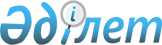 О внесении изменений в постановление Правительства Республики Казахстан от 21 апреля 2001 года N 535
					
			Утративший силу
			
			
		
					Постановление Правительства Республики Казахстан от 27 декабря 2001 года N 1732. Утратило силу - постановлением Правительства РК от 19 апреля 2002 г. N 451 ~P020451     Правительство Республики Казахстан постановляет:     1. Внести в постановление Правительства Республики Казахстан от 21 апреля 2001 года N 535  P010535_  "Об образовании комиссии по проведению конкурсов инвестиционных программ на получение права недропользования" следующие изменения:     ввести в состав комиссии по проведению конкурсов инвестиционных программ на получение права недропользования:Джакишева Мухтара           - вице-Министра энергетики и минеральныхЕркиновича                    ресурсов Республики Казахстан;Белорукова Николая          - вице-Министра юстиции Республики Казахстан;Васильевича      вывести из указанного состава Каппарова Нурлана Джамбуловича, Кузутбаеву Ажар Килмбековну.     2. Настоящее постановление вступает в силу со дня подписания.

     Премьер-Министр     Республики Казахстан

(Специалисты: Склярова И.В.,              Умбетова А.М.)     
					© 2012. РГП на ПХВ «Институт законодательства и правовой информации Республики Казахстан» Министерства юстиции Республики Казахстан
				